Πρόσκληση εκδήλωσης ενδιαφέροντοςγια την ανάθεση του έργου της μετακίνησης μαθητών Πρωτοβάθμιας Εκπαίδευσης στα κολυμβητήρια.     O Αντιπεριφερειάρχης ΛασιθίουΈχοντας υπόψη:Τις διατάξεις του Ν. 3852/2010 (ΦΕΚ 87 Α΄/7-6-2010) «Νέα Αρχιτεκτονική της Αυτοδιοίκησης και της Αποκεντρωμένης Διοίκησης – Πρόγραμμα Καλλικράτης», όπως ισχύει.Την με αριθμ. 1218/16-2-2021 (ΦΕΚ 762 τ.Β΄) απόφαση της Συντονίστριας της Αποκεντρωμένης Διοίκησης Κρήτης «Έγκριση τροποποίησης του Οργανισμού Εσωτερικής Υπηρεσίας της Περιφέρειας Κρήτης».Την με αρ. πρωτ. 242575/01-10-2019 (ΦΕΚ 3732 τ.Β’ 8-10-2019) απόφαση περί μεταβίβασης και ανάθεσης αρμοδιοτήτων στους Αντιπεριφερειάρχες Περιφέρειας Κρήτης. Τις Διατάξεις του Ν. 4270/14 «Αρχές δημοσιονομικής διαχείρισης και εποπτείας (ενσωμάτωση της Οδηγίας 2011/85/ΕΕ) – Δημόσιο Λογιστικό και άλλες διατάξεις». Τον Ν. 4412/2016 «Δημόσιες συμβάσεις έργων, προμηθειών και υπηρεσιών (προσαρμογή στις Οδηγίες 2014/24/ΕΕ και 2014/25/ΕΕ) όπως τροποποιήθηκε και ισχύει.Το Π.Δ. 80/2016 (ΦΕΚ 145/Α/05-08-2016) «Ανάληψη υποχρεώσεων από τους Διατάκτες».Το με αρ. πρωτ. 581/28-01-2020 Αίτημα της Δ/νσης Α/θμιας Εκπ/σης της Π.Ε. Λασιθίου κάλυψης εξόδων μετακίνησης μαθητών Πρωτοβάθμιας Εκπαίδευσης στο κολυμβητήριο Αγίου Νικολάου για τη διεξαγωγή του αντικειμένου της κολύμβησης.Την με αρ. 4310/2022 απόφαση ανάληψης.σας καλεί  να υποβάλετε έγγραφη οικονομική προσφορά στην Περιφερειακή Ενότητα Λασιθίου, Δ/νση Διοικητικού – Οικονομικού, Τμήμα Προμηθειών, Προσόδων και Περιουσίας έως την Παρασκευή 07/10/2022 και ώρα 14.00 μ.μ. για να αναλάβετε το έργο της μετακίνησης μαθητών Πρωτοβάθμιας Εκπαίδευσης από τις σχολικές τους μονάδες στο κολυμβητήριο του  Αγίου Νικολάου. Ο προϋπολογισμός του έργου είναι 4.547,59 ευρώ με Φ.Π.Α. Η οικονομική προσφορά θα πρέπει να αφορά το σύνολο των δρομολογίων. Αναλυτική περιγραφή του έργου γίνεται στο Παράρτημα Α΄ της παρούσης. Η δαπάνη θα καλυφθεί από τον ειδικό φορέα 191 ΚΑΕ 0821.01 του προϋπολογισμού έτους 2022.Η παρούσα Πρόσκληση δημοσιεύεται στο Διαδίκτυο: στο Κεντρικό Ηλεκτρονικό Μητρώο Δημοσίων Συμβάσεων στην ιστοσελίδα www.eprocurement.gov.gr, καθώς και στην ιστοσελίδα της Περιφέρειας Κρήτης www.crete.gov.gr.  ΠΑΡΑΡΤΗΜΑ Α΄ΟΡΟΙ ΠΡΟΣΚΛΗΣΗΣΑ. Αντικείμενο της πρόσκλησηςΑντικείμενο της παρούσας πρόσκλησης είναι η εκτέλεση του έργου της μετακίνησης, με λεωφορεία, μαθητών από τις σχολικές τους μονάδες στο κολυμβητήριο του  Αγίου Νικολάου.  Ο προϋπολογισμός του έργου είναι 4.547,59 ευρώ με Φ.Π.Α. και για την επιλογή του αναδόχου θα ακολουθηθεί η διαδικασία της απ’ ευθείας ανάθεσης. Η υποβολή προσφοράς αποτελεί τεκμήριο ότι ο προσφέρων έχει λάβει πλήρη γνώση και αποδέχεται τους όρους της παρούσας πρόσκλησης. Τα δρομολόγια που θα πρέπει να εκτελέσει ο ανάδοχος, οι ημερομηνίες εκτέλεσης τους , τα απαιτούμενα μεταφορικά μέσα καθώς και το προϋπολογιζόμενο κόστος των δρομολογίων έχουν ως εξής :  Ο ανάδοχος οφείλει να εκτελέσει τα δρομολόγια σε διαφορετικές από τις παραπάνω ημερομηνίες εφόσον υπάρξει έγγραφη ενημέρωση δύο τουλάχιστον μέρες πριν την ημερομηνία εκτέλεσης του δρομολογίου.Σε περίπτωση ματαίωσης κάποιου δρομολογίου ο ανάδοχος δεν δικαιούται αποζημίωσης.Β. Κατάρτιση και υποβολή προσφορώνΗ προσφορά υποβάλλεται ή αποστέλλεται με οποιονδήποτε τρόπο σε σφραγισμένο  φάκελο, στον οποίο τοποθετείται:Έγγραφη οικονομική προσφορά σύμφωνα με το υπόδειγμα του ΠΑΡΑΡΤΗΜΑΤΟΣ Β’. Οι τιμές των προσφορών θα εκφράζονται σε ευρώ και θα περιλαμβάνουν και το Φ.Π.Α. Υπεύθυνη δήλωση στην οποία να δηλώνεται ότι ο οικονομικός φορέας δεν εμπίπτει στις καταστάσεις της παρ. 1 του άρθρ. 73 του Ν. 4412/2016. Η υπεύθυνη δήλωση σε περίπτωση νομικού προσώπου υπογράφεται από το νόμιμο εκπρόσωπο αυτού.Αποδεικτικά φορολογικής και ασφαλιστικής ενημερότητας σε ισχύ. Τα αποδεικτικά ασφαλιστικής ενημερότητας αφορούν τόσο την κύρια όσο και την επικουρική ασφάλιση.Νομιμοποιητικά έγγραφα σύστασης και νόμιμης εκπροσώπησης. Εφόσον η νόμιμη σύσταση, μεταβολές και εκπροσώπηση, προκύπτει από πιστοποιητικό αρμόδιας αρχής (π.χ. ΓΕΜΗ) αρκεί η υποβολή αυτού, εφόσον έχει εκδοθεί το αργότερο έως τριάντα (30) εργάσιμες ημέρες πριν την υποβολή του.Στην προσφορά θα πρέπει απαραιτήτως να αναφέρεται η προσφερόμενη τιμή ανά δρομολόγιο και η προσφερόμενη τιμή για το σύνολο των δρομολογίων.Στο φάκελο της προσφοράς πρέπει να αναγράφονται ευκρινώς:α. Η λέξη «ΠΡΟΣΦΟΡΑ» με κεφαλαία γράμματα.β. Ο πλήρης τίτλος της αρμόδιας Υπηρεσίας (Περιφερειακή Ενότητα Λασιθίου, Διεύθυνση Διοικητικού-Οικονομικού, Τμήμα Προμηθειών).γ. Ο αριθμός πρωτοκόλλου της Πρόσκλησης.δ. Τα στοιχεία του αποστολέα (επωνυμία και διεύθυνση του υποψήφιου Αναδόχου, οδός, αριθμός, πόλη, ΤΚ, τηλέφωνα, fax, e-mail).Αν η προσφορά παρουσιάζει επιφυλάξεις ή αποκλίσεις από οποιοδήποτε όρο της παρούσας απορρίπτεται. Αν υπάρχει στην προσφορά οποιαδήποτε διόρθωση, αυτή πρέπει να είναι καθαρογραμμένη και υπογεγραμμένη από τον το νόμιμο εκπρόσωπό σας.Γ. Διάρκεια έργουΗ διάρκεια του έργου ορίζεται από την ημερομηνία υπογραφής της σύμβασης και μέχρι το πέρας όλων των δρομολογίων εντός του έτους 2022. Δ. Υποχρεώσεις αναδόχουΟ ανάδοχος υποχρεούται να συνεργαστεί με την αναθέτουσα Αρχή ή και κάθε τρίτο, με τον τρόπο που θα του υποδείξει αυτή.Ο ανάδοχος θα πρέπει να επιβιβάζει και αποβιβάζει τους μαθητές στα σημεία και σε χρόνο που θα υποδειχθεί από την Δ/νση A/θμιας Εκπαίδευσης της Π.Ε. Λασιθίου.Ο ανάδοχος υποχρεούται να εξασφαλίσει την έγκαιρη και ασφαλή, μετακίνηση των μαθητών στο κολυμβητήριο Αγ. Νικολάου. Ε. Κρατήσεις - ΠληρωμήΗ πληρωμή θα γίνει μετά το πέρας των δρομολογίων με την προσκόμιση από τον ανάδοχο των απαραίτητων δικαιολογητικών.	Τα δικαιολογητικά που απαιτούνται είναι τα παρακάτω:Τιμολόγιο του αναδόχου.Φορολογική ενημερότητα. Οποιοδήποτε άλλο δικαιολογητικό μπορεί να ζητηθεί από την Υπηρεσία. Βεβαιώσεις των διευθυντών των σχολικών μονάδων για την εκτέλεση των δρομολογίων.Τον Ανάδοχο θα βαρύνουν οι νόμιμες κρατήσεις επί της καθαρής συμβατικής αξίας. ΠΑΡΑΡΤΗΜΑ Β΄ΥΠΟΔΕΙΓΜΑ ΟΙΚΟΝΟΜΙΚΗΣ ΠΡΟΣΦΟΡΑΣΟ (υποψήφιος-Ανάδοχος) ………………….……………………………………………………….. με έδρα………………………………….  Οδός  …….………………….. αριθμός …………… Τ.Κ. …………..   τηλ. ……………………. φαξ ………………., αφού έλαβα γνώση της αρ. πρωτ. ………….………….. πρόσκλησης για την ανάθεση του έργου της μετακίνησης μαθητών Πρωτοβάθμιας Εκπαίδευσης από τις σχολικές τους μονάδες στο κολυμβητήριο του  Αγίου Νικολάου, υποβάλλω την παρούσα προσφορά και δηλώνω ότι αποδέχομαι πλήρως και χωρίς επιφύλαξη όλους τους όρους της πρόσκλησης και αναλαμβάνω την εκτέλεσή της στην κάτωθι τιμή: (Ημερομηνία)Ο  Προσφέρων(Ονοματεπώνυμο-Υπογραφή-Σφραγίδα)ΕΛΛΗΝΙΚΗ ΔΗΜΟΚΡΑΤΙΑΑΓΙΟΣ ΝΙΚΟΛΑΟΣ   05/10/2022                                                                 ΠΕΡΙΦΕΡΕΙΑ ΚΡΗΤΗΣ            ΑΡ. ΠΡΩΤ.:  303661ΓΕΝΙΚΗ Δ/ΝΣΗ ΕΣΩΤΕΡΙΚΗΣ ΛΕΙΤΟΥΡΓΙΑΣΔ/ΝΣΗ  ΔΙΟΙΚΗΤΙΚΟΥ – ΟΙΚΟΝΟΜΙΚΟΥ ΤΜΗΜΑ ΠΡΟΜΗΘΕΙΩΝ, ΠΡΟΣΟΔΩΝ &ΠΕΡΙΟΥΣΙΑΣΤαχ. Δ/νση: Τέρμα ΠολυτεχνείουΠρος: «ΚΤΕΛ ΗΡΑΚΛΕΙΟΥ – ΛΑΣΙΘΙΟΥ Α.Ε.»Άγιος Νικόλαος Τ.Κ. 72100            Περιοχή Λιμένος ΗρακλείουΠληροφορίες: Κρασαδάκης ΓεώργιοςΤηλ.: 28413-40307EMAIL: krasadakis@crete.gov.grΟ ΑΝΤΙΠΕΡΙΦΕΡΕΙΑΡΧΗΣ ΛΑΣΙΘΙΟΥΑΝΔΡΟΥΛΑΚΗΣ ΙΩΑΝΝΗΣΑ/ΑΔημοτικάΣχολεία ,Τόπος ΠαραλαβήςΤόπος προορισμούΠροσφερότερο Μεταφ. ΜέσουΔρομολόγιοΣύνολο χιλ.Κόστος με ΦΠΑ 14ο ΔΗΜΟΤΙΚΟ ΣΧΟΛΕΙΟ ΑΓ. ΝΙΚΟΛΑΟΥ ΤΜΗΜΑ Γ1 
13-10-2022Κολυμβητήριο Αγ.ΝικολάουMINIBUSΜΕ ΕΠΙΣΤΡΟΦΗ2,943,39 €2Δ.Σ ΚΡΙΤΣΑΣ ΤΜΗΜΑ Γ
11-10-2022Κολυμβητήριο Αγ.ΝικολάουMINIBUSΜΕ ΕΠΙΣΤΡΟΦΗ9,646,67 €32ο ΔΗΜΟΤΙΚΟ ΣΧΟΛΕΙΟ ΑΓ. ΝΙΚΟΛΑΟΥ ΤΜΗΜΑ Γ2         11-10-2022Κολυμβητήριο Αγ.ΝικολάουMINIBUSΜΕ ΕΠΙΣΤΡΟΦΗ343,39 €4Δ.Σ ΕΛΟΥΝΤΑΣ ΤΜΗΜΑ Γ1+Γ2 
13-10-2022Κολυμβητήριο Αγ.ΝικολάουBUSΜΕ ΕΠΙΣΤΡΟΦΗ10,969,34 €5ΚΑΛΟΥ ΧΩΡΙΟΥ ΤΜΗΜΑ Γ
14-10-2022Κολυμβητήριο Αγ.ΝικολάουMINIBUSΜΕ ΕΠΙΣΤΡΟΦΗ11,948,03 €61o & 2ο ΔΗΜ.ΣΧΟΛ. ΝΕΑΠΟΛΗΣ   ΤΜΗΜΑTA Γ+Γ              10-10-2022Κολυμβητήριο Αγ.ΝικολάουBUSΜΕ ΕΠΙΣΤΡΟΦΗ13,381,68 €72ο ΔΗΜΟΤΙΚΟ ΣΧΟΛΕΙΟ ΑΓ. ΝΙΚΟΛΑΟΥ ΤΜΗΜΑ Γ1                  14-10-2022Κολυμβητήριο Αγ.ΝικολάουMINIBUSΜΕ ΕΠΙΣΤΡΟΦΗ343,39 €84ο ΔΗΜΟΤΙΚΟ ΣΧΟΛΕΙΟ ΑΓ. ΝΙΚΟΛΑΟΥ ΤΜΗΜΑ Γ1 
20-10-2022Κολυμβητήριο Αγ.ΝικολάουMINIBUSΜΕ ΕΠΙΣΤΡΟΦΗ2,943,39 €9Δ.Σ ΚΡΙΤΣΑΣ ΤΜΗΜΑ Γ
18-10-2022Κολυμβητήριο Αγ.ΝικολάουMINIBUSΜΕ ΕΠΙΣΤΡΟΦΗ9,646,67 €102ο ΔΗΜΟΤΙΚΟ ΣΧΟΛΕΙΟ ΑΓ. ΝΙΚΟΛΑΟΥ ΤΜΗΜΑ Γ2         18-10-2022Κολυμβητήριο Αγ.ΝικολάουMINIBUSΜΕ ΕΠΙΣΤΡΟΦΗ343,39 €11Δ.Σ ΕΛΟΥΝΤΑΣ ΤΜΗΜΑ Γ1+Γ2
20-10-2022 Κολυμβητήριο Αγ.ΝικολάουBUSΜΕ ΕΠΙΣΤΡΟΦΗ10,969,34 €12ΚΑΛΟΥ ΧΩΡΙΟΥ ΤΜΗΜΑ Γ
21-10-2022Κολυμβητήριο Αγ.ΝικολάουMINIBUSΜΕ ΕΠΙΣΤΡΟΦΗ11,948,03 €131o & 2ο ΔΗΜ.ΣΧΟΛ. ΝΕΑΠΟΛΗΣ   ΤΜΗΜΑTA Γ+Γ               17-10-2022Κολυμβητήριο Αγ.ΝικολάουBUSΜΕ ΕΠΙΣΤΡΟΦΗ13,381,68 €142ο ΔΗΜΟΤΙΚΟ ΣΧΟΛΕΙΟ ΑΓ. ΝΙΚΟΛΑΟΥ ΤΜΗΜΑ Γ2        25-10-2022Κολυμβητήριο Αγ.ΝικολάουMINIBUSΜΕ ΕΠΙΣΤΡΟΦΗ343,39 €15Δ.Σ ΕΛΟΥΝΤΑΣ ΤΜΗΜΑ Γ1+Γ2
03-11-2022 Κολυμβητήριο Αγ.ΝικολάουBUSΜΕ ΕΠΙΣΤΡΟΦΗ10,969,34 €16ΚΑΛΟΥ ΧΩΡΙΟΥ ΤΜΗΜΑ Γ
04-11-2022Κολυμβητήριο Αγ.ΝικολάουMINIBUSΜΕ ΕΠΙΣΤΡΟΦΗ11,948,03 €171o & 2ο ΔΗΜ.ΣΧΟΛ. ΝΕΑΠΟΛΗΣ   ΤΜΗΜΑTA Γ+Γ               24-10-2020Κολυμβητήριο Αγ.ΝικολάουBUSΜΕ ΕΠΙΣΤΡΟΦΗ13,381,68 €182ο ΔΗΜΟΤΙΚΟ ΣΧΟΛΕΙΟ ΑΓ. ΝΙΚΟΛΑΟΥ ΤΜΗΜΑ Γ1                   21-10-2022Κολυμβητήριο Αγ.ΝικολάουMINIBUSΜΕ ΕΠΙΣΤΡΟΦΗ343,39 €194ο ΔΗΜΟΤΙΚΟ ΣΧΟΛΕΙΟ ΑΓ. ΝΙΚΟΛΑΟΥ ΤΜΗΜΑ Γ1 
03-11-2022Κολυμβητήριο Αγ.ΝικολάουMINIBUSΜΕ ΕΠΙΣΤΡΟΦΗ2,943,39 €20Δ.Σ ΚΡΙΤΣΑΣ ΤΜΗΜΑ Γ
25-10-2022Κολυμβητήριο Αγ.ΝικολάουMINIBUSΜΕ ΕΠΙΣΤΡΟΦΗ9,646,67 €212ο ΔΗΜΟΤΙΚΟ ΣΧΟΛΕΙΟ ΑΓ. ΝΙΚΟΛΑΟΥ ΤΜΗΜΑ Γ2        01-11-2022Κολυμβητήριο Αγ.ΝικολάουMINIBUSΜΕ ΕΠΙΣΤΡΟΦΗ343,39 €22Δ.Σ ΕΛΟΥΝΤΑΣ ΤΜΗΜΑ Γ1+Γ2
10-11-2022 Κολυμβητήριο Αγ.ΝικολάουBUSΜΕ ΕΠΙΣΤΡΟΦΗ10,969,34 €23ΚΑΛΟΥ ΧΩΡΙΟΥ ΤΜΗΜΑ Γ
11-11-2022Κολυμβητήριο Αγ.ΝικολάουMINIBUSΜΕ ΕΠΙΣΤΡΟΦΗ11,948,03 €241o & 2ο ΔΗΜ.ΣΧΟΛ. ΝΕΑΠΟΛΗΣ   ΤΜΗΜΑTA Γ +Γ              31-10-2022Κολυμβητήριο Αγ.ΝικολάουBUSΜΕ ΕΠΙΣΤΡΟΦΗ13,381,68 €252ο ΔΗΜΟΤΙΚΟ ΣΧΟΛΕΙΟ ΑΓ. ΝΙΚΟΛΑΟΥ ΤΜΗΜΑ Γ1                  04-11-2022Κολυμβητήριο Αγ.ΝικολάουMINIBUSΜΕ ΕΠΙΣΤΡΟΦΗ343,39 €264ο ΔΗΜΟΤΙΚΟ ΣΧΟΛΕΙΟ ΑΓ. ΝΙΚΟΛΑΟΥ ΤΜΗΜΑ Γ1 
10-11-2022Κολυμβητήριο Αγ.ΝικολάουMINIBUSΜΕ ΕΠΙΣΤΡΟΦΗ2,943,39 €27Δ.Σ ΚΡΙΤΣΑΣ ΤΜΗΜΑ Γ
01-11-2022Κολυμβητήριο Αγ.ΝικολάουMINIBUSΜΕ ΕΠΙΣΤΡΟΦΗ9,646,67 €28ΚΑΛΟΥ ΧΩΡΙΟΥ ΤΜΗΜΑ Γ
18-11-2022Κολυμβητήριο Αγ.ΝικολάουMINIBUSΜΕ ΕΠΙΣΤΡΟΦΗ11,948,03 €291o & 2ο ΔΗΜ.ΣΧΟΛ. ΝΕΑΠΟΛΗΣ   ΤΜΗΜΑTA Γ +Γ              7-11-2022Κολυμβητήριο Αγ.ΝικολάουBUSΜΕ ΕΠΙΣΤΡΟΦΗ13,381,68 €302ο ΔΗΜΟΤΙΚΟ ΣΧΟΛΕΙΟ ΑΓ. ΝΙΚΟΛΑΟΥ ΤΜΗΜΑ Γ1                  11-11-2022Κολυμβητήριο Αγ.ΝικολάουMINIBUSΜΕ ΕΠΙΣΤΡΟΦΗ343,39 €314ο ΔΗΜΟΤΙΚΟ ΣΧΟΛΕΙΟ ΑΓ. ΝΙΚΟΛΑΟΥ ΤΜΗΜΑ Γ1 
24-11-2022Κολυμβητήριο Αγ.ΝικολάουMINIBUSΜΕ ΕΠΙΣΤΡΟΦΗ2,943,39 €32Δ.Σ ΚΡΙΤΣΑΣ ΤΜΗΜΑ Γ
08-11-2022Κολυμβητήριο Αγ.ΝικολάουMINIBUSΜΕ ΕΠΙΣΤΡΟΦΗ9,646,67 €33ΚΑΛΟΥ ΧΩΡΙΟΥ ΤΜΗΜΑ Γ
25-11-2022Κολυμβητήριο Αγ.ΝικολάουMINIBUSΜΕ ΕΠΙΣΤΡΟΦΗ11,948,03 €341o & 2ο ΔΗΜ.ΣΧΟΛ. ΝΕΑΠΟΛΗΣ   ΤΜΗΜΑTA Γ+Γ              14-11-2022Κολυμβητήριο Αγ.ΝικολάουBUSΜΕ ΕΠΙΣΤΡΟΦΗ13,381,68 €352ο ΔΗΜΟΤΙΚΟ ΣΧΟΛΕΙΟ ΑΓ. ΝΙΚΟΛΑΟΥ ΤΜΗΜΑ Γ1                  18-11-2022Κολυμβητήριο Αγ.ΝικολάουMINIBUSΜΕ ΕΠΙΣΤΡΟΦΗ343,39 €364ο ΔΗΜΟΤΙΚΟ ΣΧΟΛΕΙΟ ΑΓ. ΝΙΚΟΛΑΟΥ ΤΜΗΜΑ Γ1 
01-12-2022Κολυμβητήριο Αγ.ΝικολάουMINIBUSΜΕ ΕΠΙΣΤΡΟΦΗ2,943,39 €37Δ.Σ ΚΡΙΤΣΑΣ ΤΜΗΜΑ Γ
15-11-2022Κολυμβητήριο Αγ.ΝικολάουMINIBUSΜΕ ΕΠΙΣΤΡΟΦΗ9,646,67 €382ο ΔΗΜΟΤΙΚΟ ΣΧΟΛΕΙΟ ΑΓ. ΝΙΚΟΛΑΟΥ ΤΜΗΜΑ Γ2        08-11-2022Κολυμβητήριο Αγ.ΝικολάουMINIBUSΜΕ ΕΠΙΣΤΡΟΦΗ343,39 €39Δ.Σ ΕΛΟΥΝΤΑΣ ΤΜΗΜΑ Γ1+Γ2
24-11-2022 Κολυμβητήριο Αγ.ΝικολάουBUSΜΕ ΕΠΙΣΤΡΟΦΗ10,969,34 €40ΚΑΛΟΥ ΧΩΡΙΟΥ ΤΜΗΜΑ Γ
02-12-2022Κολυμβητήριο Αγ.ΝικολάουMINIBUSΜΕ ΕΠΙΣΤΡΟΦΗ11,948,03 €411o & 2ο ΔΗΜ.ΣΧΟΛ. ΝΕΑΠΟΛΗΣ   ΤΜΗΜΑTA Γ +Γ              21-11-2022Κολυμβητήριο Αγ.ΝικολάουBUSΜΕ ΕΠΙΣΤΡΟΦΗ13,381,68 €422ο ΔΗΜΟΤΙΚΟ ΣΧΟΛΕΙΟ ΑΓ. ΝΙΚΟΛΑΟΥ ΤΜΗΜΑ Γ1             25-11-2022Κολυμβητήριο Αγ.ΝικολάουMINIBUSΜΕ ΕΠΙΣΤΡΟΦΗ343,39 €434ο ΔΗΜΟΤΙΚΟ ΣΧΟΛΕΙΟ ΑΓ. ΝΙΚΟΛΑΟΥ ΤΜΗΜΑ Γ1 
08-12-2022Κολυμβητήριο Αγ.ΝικολάουMINIBUSΜΕ ΕΠΙΣΤΡΟΦΗ2,943,39 €44Δ.Σ ΚΡΙΤΣΑΣ ΤΜΗΜΑ Γ
22-11-2022Κολυμβητήριο Αγ.ΝικολάουMINIBUSΜΕ ΕΠΙΣΤΡΟΦΗ9,646,67 €452ο ΔΗΜΟΤΙΚΟ ΣΧΟΛΕΙΟ ΑΓ. ΝΙΚΟΛΑΟΥ ΤΜΗΜΑ Γ2        15-11-2022Κολυμβητήριο Αγ.ΝικολάουMINIBUSΜΕ ΕΠΙΣΤΡΟΦΗ343,39 €46Δ.Σ ΕΛΟΥΝΤΑΣ ΤΜΗΜΑ Γ1+Γ2
01-12-2022 Κολυμβητήριο Αγ.ΝικολάουBUSΜΕ ΕΠΙΣΤΡΟΦΗ10,969,34 €47ΚΑΛΟΥ ΧΩΡΙΟΥ ΤΜΗΜΑ Γ
09-12-2022Κολυμβητήριο Αγ.ΝικολάουMINIBUSΜΕ ΕΠΙΣΤΡΟΦΗ11,948,03 €481o & 2ο ΔΗΜ.ΣΧΟΛ. ΝΕΑΠΟΛΗΣ   ΤΜΗΜΑTA Γ+Γ               28-11-2022Κολυμβητήριο Αγ.ΝικολάουBUSΜΕ ΕΠΙΣΤΡΟΦΗ13,381,68 €492ο ΔΗΜΟΤΙΚΟ ΣΧΟΛΕΙΟ ΑΓ. ΝΙΚΟΛΑΟΥ ΤΜΗΜΑ Γ1             02-12-2022Κολυμβητήριο Αγ.ΝικολάουMINIBUSΜΕ ΕΠΙΣΤΡΟΦΗ343,39 €504ο ΔΗΜΟΤΙΚΟ ΣΧΟΛΕΙΟ ΑΓ. ΝΙΚΟΛΑΟΥ ΤΜΗΜΑ Γ1 
15-12-2022Κολυμβητήριο Αγ.ΝικολάουMINIBUSΜΕ ΕΠΙΣΤΡΟΦΗ2,943,39 €51Δ.Σ ΚΡΙΤΣΑΣ ΤΜΗΜΑ Γ
29-11-2022Κολυμβητήριο Αγ.ΝικολάουMINIBUSΜΕ ΕΠΙΣΤΡΟΦΗ9,646,67 €522ο ΔΗΜΟΤΙΚΟ ΣΧΟΛΕΙΟ ΑΓ. ΝΙΚΟΛΑΟΥ ΤΜΗΜΑ Γ2        22-11-2022Κολυμβητήριο Αγ.ΝικολάουMINIBUSΜΕ ΕΠΙΣΤΡΟΦΗ343,39 €53Δ.Σ ΕΛΟΥΝΤΑΣ ΤΜΗΜΑ Γ1+Γ2
08-12-2022 Κολυμβητήριο Αγ.ΝικολάουBUSΜΕ ΕΠΙΣΤΡΟΦΗ10,969,34 €54ΚΑΛΟΥ ΧΩΡΙΟΥ ΤΜΗΜΑ Γ
16-12-2022Κολυμβητήριο Αγ.ΝικολάουMINIBUSΜΕ ΕΠΙΣΤΡΟΦΗ11,948,03 €551o & 2ο ΔΗΜ.ΣΧΟΛ. ΝΕΑΠΟΛΗΣ   ΤΜΗΜΑTA Γ+Γ               05-12-2022Κολυμβητήριο Αγ.ΝικολάουBUSΜΕ ΕΠΙΣΤΡΟΦΗ13,381,68 €562ο ΔΗΜΟΤΙΚΟ ΣΧΟΛΕΙΟ ΑΓ. ΝΙΚΟΛΑΟΥ ΤΜΗΜΑ Γ1             09-12-2022Κολυμβητήριο Αγ.ΝικολάουMINIBUSΜΕ ΕΠΙΣΤΡΟΦΗ343,39 €574ο ΔΗΜΟΤΙΚΟ ΣΧΟΛΕΙΟ ΑΓ. ΝΙΚΟΛΑΟΥ ΤΜΗΜΑ Γ1 
22-12-2022Κολυμβητήριο Αγ.ΝικολάουMINIBUSΜΕ ΕΠΙΣΤΡΟΦΗ2,943,39 €58Δ.Σ ΚΡΙΤΣΑΣ ΤΜΗΜΑ Γ
13-12-2022Κολυμβητήριο Αγ.ΝικολάουMINIBUSΜΕ ΕΠΙΣΤΡΟΦΗ9,646,67 €592ο ΔΗΜΟΤΙΚΟ ΣΧΟΛΕΙΟ ΑΓ. ΝΙΚΟΛΑΟΥ ΤΜΗΜΑ Γ2        29-11-2022Κολυμβητήριο Αγ.ΝικολάουMINIBUSΜΕ ΕΠΙΣΤΡΟΦΗ343,39 €60Δ.Σ ΕΛΟΥΝΤΑΣ ΤΜΗΜΑ Γ1+Γ2
15-12-2022 Κολυμβητήριο Αγ.ΝικολάουBUSΜΕ ΕΠΙΣΤΡΟΦΗ10,969,34 €611o & 2ο ΔΗΜ.ΣΧΟΛ. ΝΕΑΠΟΛΗΣ   ΤΜΗΜΑTA Γ+Γ               12-12-2022Κολυμβητήριο Αγ.ΝικολάουBUSΜΕ ΕΠΙΣΤΡΟΦΗ13,381,68 €622ο ΔΗΜΟΤΙΚΟ ΣΧΟΛΕΙΟ ΑΓ. ΝΙΚΟΛΑΟΥ ΤΜΗΜΑ Γ1             16-12-2022Κολυμβητήριο Αγ.ΝικολάουMINIBUSΜΕ ΕΠΙΣΤΡΟΦΗ343,39 €634ο ΔΗΜΟΤΙΚΟ ΣΧΟΛΕΙΟ ΑΓ. ΝΙΚΟΛΑΟΥ ΤΜΗΜΑ Γ2   
12-10-2022Κολυμβητήριο Αγ.ΝικολάουMINIBUSΜΕ ΕΠΙΣΤΡΟΦΗ2,943,39 €64Δ.Σ ΚΡΙΤΣΑΣ ΤΜΗΜΑ Γ
20-12-2022Κολυμβητήριο Αγ.ΝικολάουMINIBUSΜΕ ΕΠΙΣΤΡΟΦΗ9,646,67 €652ο ΔΗΜΟΤΙΚΟ ΣΧΟΛΕΙΟ ΑΓ. ΝΙΚΟΛΑΟΥ ΤΜΗΜΑ Γ2        13-12-2022Κολυμβητήριο Αγ.ΝικολάουMINIBUSΜΕ ΕΠΙΣΤΡΟΦΗ343,39 €66Δ.Σ ΕΛΟΥΝΤΑΣ ΤΜΗΜΑ Γ1+Γ2
22-12-2022 Κολυμβητήριο Αγ.ΝικολάουBUSΜΕ ΕΠΙΣΤΡΟΦΗ10,969,34 €672ο ΔΗΜΟΤΙΚΟ ΣΧΟΛΕΙΟ ΑΓ. ΝΙΚΟΛΑΟΥ ΤΜΗΜΑ Γ2        20-12-2022Κολυμβητήριο Αγ.ΝικολάουMINIBUSΜΕ ΕΠΙΣΤΡΟΦΗ343,39 €684ο ΔΗΜΟΤΙΚΟ ΣΧΟΛΕΙΟ ΑΓ. ΝΙΚΟΛΑΟΥ ΤΜΗΜΑ Γ2   
19-10-2022Κολυμβητήριο Αγ.ΝικολάουMINIBUSΜΕ ΕΠΙΣΤΡΟΦΗ2,943,39 €691o & 2ο ΔΗΜ.ΣΧΟΛ. ΝΕΑΠΟΛΗΣ   ΤΜΗΜΑTA Γ+Γ               19-12-2022Κολυμβητήριο Αγ.ΝικολάουBUSΜΕ ΕΠΙΣΤΡΟΦΗ13,381,68 €702ο ΔΗΜΟΤΙΚΟ ΣΧΟΛΕΙΟ ΑΓ. ΝΙΚΟΛΑΟΥ ΤΜΗΜΑ Γ3        11-10-2022MINIBUSΜΕ ΕΠΙΣΤΡΟΦΗ343,39 €712ο ΔΗΜΟΤΙΚΟ ΣΧΟΛΕΙΟ ΑΓ. ΝΙΚΟΛΑΟΥ ΤΜΗΜΑ Γ3        18-10-2022MINIBUSΜΕ ΕΠΙΣΤΡΟΦΗ343,39 €722ο ΔΗΜΟΤΙΚΟ ΣΧΟΛΕΙΟ ΑΓ. ΝΙΚΟΛΑΟΥ ΤΜΗΜΑ Γ3        25-10-2022MINIBUSΜΕ ΕΠΙΣΤΡΟΦΗ343,39 €732ο ΔΗΜΟΤΙΚΟ ΣΧΟΛΕΙΟ ΑΓ. ΝΙΚΟΛΑΟΥ ΤΜΗΜΑ Γ3        01-11-2022MINIBUSΜΕ ΕΠΙΣΤΡΟΦΗ343,39 €742ο ΔΗΜΟΤΙΚΟ ΣΧΟΛΕΙΟ ΑΓ. ΝΙΚΟΛΑΟΥ ΤΜΗΜΑ Γ3        08-11-2022MINIBUSΜΕ ΕΠΙΣΤΡΟΦΗ343,39 €752ο ΔΗΜΟΤΙΚΟ ΣΧΟΛΕΙΟ ΑΓ. ΝΙΚΟΛΑΟΥ ΤΜΗΜΑ Γ3        15-11-2022MINIBUSΜΕ ΕΠΙΣΤΡΟΦΗ343,39 €762ο ΔΗΜΟΤΙΚΟ ΣΧΟΛΕΙΟ ΑΓ. ΝΙΚΟΛΑΟΥ ΤΜΗΜΑ Γ3       22-11-2022MINIBUSΜΕ ΕΠΙΣΤΡΟΦΗ343,39 €772ο ΔΗΜΟΤΙΚΟ ΣΧΟΛΕΙΟ ΑΓ. ΝΙΚΟΛΑΟΥ ΤΜΗΜΑ Γ3        29-11-2022MINIBUSΜΕ ΕΠΙΣΤΡΟΦΗ343,39 €782ο ΔΗΜΟΤΙΚΟ ΣΧΟΛΕΙΟ ΑΓ. ΝΙΚΟΛΑΟΥ ΤΜΗΜΑ Γ3        13-12-2022MINIBUSΜΕ ΕΠΙΣΤΡΟΦΗ343,39 €792ο ΔΗΜΟΤΙΚΟ ΣΧΟΛΕΙΟ ΑΓ. ΝΙΚΟΛΑΟΥ ΤΜΗΜΑ Γ3        20-12-2022MINIBUSΜΕ ΕΠΙΣΤΡΟΦΗ343,39 €804ο ΔΗΜΟΤΙΚΟ ΣΧΟΛΕΙΟ ΑΓ. ΝΙΚΟΛΑΟΥ ΤΜΗΜΑ Γ2   
26-10-2022Κολυμβητήριο Αγ.ΝικολάουMINIBUSΜΕ ΕΠΙΣΤΡΟΦΗ2,943,39 €814ο ΔΗΜΟΤΙΚΟ ΣΧΟΛΕΙΟ ΑΓ. ΝΙΚΟΛΑΟΥ ΤΜΗΜΑ Γ2   
02-11-2022Κολυμβητήριο Αγ.ΝικολάουMINIBUSΜΕ ΕΠΙΣΤΡΟΦΗ2,943,39 €824ο ΔΗΜΟΤΙΚΟ ΣΧΟΛΕΙΟ ΑΓ. ΝΙΚΟΛΑΟΥ ΤΜΗΜΑ Γ2  
09-11-2022 Κολυμβητήριο Αγ.ΝικολάουMINIBUSΜΕ ΕΠΙΣΤΡΟΦΗ2,943,39 €834ο ΔΗΜΟΤΙΚΟ ΣΧΟΛΕΙΟ ΑΓ. ΝΙΚΟΛΑΟΥ ΤΜΗΜΑ Γ2   
16-11-2022Κολυμβητήριο Αγ.ΝικολάουMINIBUSΜΕ ΕΠΙΣΤΡΟΦΗ2,943,39 €844ο ΔΗΜΟΤΙΚΟ ΣΧΟΛΕΙΟ ΑΓ. ΝΙΚΟΛΑΟΥ ΤΜΗΜΑ Γ2   
23-11-2022Κολυμβητήριο Αγ.ΝικολάουMINIBUSΜΕ ΕΠΙΣΤΡΟΦΗ2,943,39 €854ο ΔΗΜΟΤΙΚΟ ΣΧΟΛΕΙΟ ΑΓ. ΝΙΚΟΛΑΟΥ ΤΜΗΜΑ Γ2   
30-11-2022Κολυμβητήριο Αγ.ΝικολάουMINIBUSΜΕ ΕΠΙΣΤΡΟΦΗ2,943,39 €864ο ΔΗΜΟΤΙΚΟ ΣΧΟΛΕΙΟ ΑΓ. ΝΙΚΟΛΑΟΥ ΤΜΗΜΑ Γ2   
14-12-2022Κολυμβητήριο Αγ.ΝικολάουMINIBUSΜΕ ΕΠΙΣΤΡΟΦΗ2,943,39 €874ο ΔΗΜΟΤΙΚΟ ΣΧΟΛΕΙΟ ΑΓ. ΝΙΚΟΛΑΟΥ ΤΜΗΜΑ Γ2   
07-12-2022Κολυμβητήριο Αγ.ΝικολάουMINIBUSΜΕ ΕΠΙΣΤΡΟΦΗ2,943,39 €884ο ΔΗΜΟΤΙΚΟ ΣΧΟΛΕΙΟ ΑΓ. ΝΙΚΟΛΑΟΥ ΤΜΗΜΑ Γ2   
21-12-2022Κολυμβητήριο Αγ.ΝικολάουMINIBUSΜΕ ΕΠΙΣΤΡΟΦΗ2,943,39 €ΣΥΝΟΛΙΚΗ ΤΙΜΗ ΜΕ Φ.Π.ΑΣΥΝΟΛΙΚΗ ΤΙΜΗ ΜΕ Φ.Π.ΑΣΥΝΟΛΙΚΗ ΤΙΜΗ ΜΕ Φ.Π.ΑΣΥΝΟΛΙΚΗ ΤΙΜΗ ΜΕ Φ.Π.ΑΣΥΝΟΛΙΚΗ ΤΙΜΗ ΜΕ Φ.Π.ΑΣΥΝΟΛΙΚΗ ΤΙΜΗ ΜΕ Φ.Π.Α4.547,59 €Α/ΑΔημοτικάΣχολεία ,Τόπος ΠαραλαβήςΤόπος προορισμούΠροσφερότερο Μεταφ. ΜέσουΔρομολόγιοΣύνολο χιλ.Κόστος με ΦΠΑ ΑΥΓΟΥΣΤΟΥΠροσφερόμενη τιμή με ΦΠΑ14ο ΔΗΜΟΤΙΚΟ ΣΧΟΛΕΙΟ ΑΓ. ΝΙΚΟΛΑΟΥ ΤΜΗΜΑ Γ1 
13-10-2022Κολυμβητήριο Αγ.ΝικολάουMINIBUSΜΕ ΕΠΙΣΤΡΟΦΗ2,943,39 €2Δ.Σ ΚΡΙΤΣΑΣ ΤΜΗΜΑ Γ
11-10-2022Κολυμβητήριο Αγ.ΝικολάουMINIBUSΜΕ ΕΠΙΣΤΡΟΦΗ9,646,67 €32ο ΔΗΜΟΤΙΚΟ ΣΧΟΛΕΙΟ ΑΓ. ΝΙΚΟΛΑΟΥ ΤΜΗΜΑ Γ2        11-10-2022Κολυμβητήριο Αγ.ΝικολάουMINIBUSΜΕ ΕΠΙΣΤΡΟΦΗ343,39 €4Δ.Σ ΕΛΟΥΝΤΑΣ ΤΜΗΜΑ Γ1+Γ2 
13-10-2022Κολυμβητήριο Αγ.ΝικολάουBUSΜΕ ΕΠΙΣΤΡΟΦΗ10,969,34 €5ΚΑΛΟΥ ΧΩΡΙΟΥ ΤΜΗΜΑ Γ
14-10-2022Κολυμβητήριο Αγ.ΝικολάουMINIBUSΜΕ ΕΠΙΣΤΡΟΦΗ11,948,03 €61o & 2ο ΔΗΜ.ΣΧΟΛ. ΝΕΑΠΟΛΗΣ   ΤΜΗΜΑTA Γ+Γ              10-10-2022Κολυμβητήριο Αγ.ΝικολάουBUSΜΕ ΕΠΙΣΤΡΟΦΗ13,381,68 €72ο ΔΗΜΟΤΙΚΟ ΣΧΟΛΕΙΟ ΑΓ. ΝΙΚΟΛΑΟΥ ΤΜΗΜΑ Γ1                  14-10-2022Κολυμβητήριο Αγ.ΝικολάουMINIBUSΜΕ ΕΠΙΣΤΡΟΦΗ343,39 €84ο ΔΗΜΟΤΙΚΟ ΣΧΟΛΕΙΟ ΑΓ. ΝΙΚΟΛΑΟΥ ΤΜΗΜΑ Γ1 
20-10-2022Κολυμβητήριο Αγ.ΝικολάουMINIBUSΜΕ ΕΠΙΣΤΡΟΦΗ2,943,39 €9Δ.Σ ΚΡΙΤΣΑΣ ΤΜΗΜΑ Γ
18-10-2022Κολυμβητήριο Αγ.ΝικολάουMINIBUSΜΕ ΕΠΙΣΤΡΟΦΗ9,646,67 €102ο ΔΗΜΟΤΙΚΟ ΣΧΟΛΕΙΟ ΑΓ. ΝΙΚΟΛΑΟΥ ΤΜΗΜΑ Γ2        18-10-2022Κολυμβητήριο Αγ.ΝικολάουMINIBUSΜΕ ΕΠΙΣΤΡΟΦΗ343,39 €11Δ.Σ ΕΛΟΥΝΤΑΣ ΤΜΗΜΑ Γ1+Γ2
20-10-2022 Κολυμβητήριο Αγ.ΝικολάουBUSΜΕ ΕΠΙΣΤΡΟΦΗ10,969,34 €12ΚΑΛΟΥ ΧΩΡΙΟΥ ΤΜΗΜΑ Γ
21-10-2022Κολυμβητήριο Αγ.ΝικολάουMINIBUSΜΕ ΕΠΙΣΤΡΟΦΗ11,948,03 €131o & 2ο ΔΗΜ.ΣΧΟΛ. ΝΕΑΠΟΛΗΣ   ΤΜΗΜΑTA Γ+Γ               17-10-2022Κολυμβητήριο Αγ.ΝικολάουBUSΜΕ ΕΠΙΣΤΡΟΦΗ13,381,68 €142ο ΔΗΜΟΤΙΚΟ ΣΧΟΛΕΙΟ ΑΓ. ΝΙΚΟΛΑΟΥ ΤΜΗΜΑ Γ2        25-10-2022Κολυμβητήριο Αγ.ΝικολάουMINIBUSΜΕ ΕΠΙΣΤΡΟΦΗ343,39 €15Δ.Σ ΕΛΟΥΝΤΑΣ ΤΜΗΜΑ Γ1+Γ2
03-11-2022 Κολυμβητήριο Αγ.ΝικολάουBUSΜΕ ΕΠΙΣΤΡΟΦΗ10,969,34 €16ΚΑΛΟΥ ΧΩΡΙΟΥ ΤΜΗΜΑ Γ
04-11-2022Κολυμβητήριο Αγ.ΝικολάουMINIBUSΜΕ ΕΠΙΣΤΡΟΦΗ11,948,03 €171o & 2ο ΔΗΜ.ΣΧΟΛ. ΝΕΑΠΟΛΗΣ   ΤΜΗΜΑTA Γ+Γ               24-10-2020Κολυμβητήριο Αγ.ΝικολάουBUSΜΕ ΕΠΙΣΤΡΟΦΗ13,381,68 €182ο ΔΗΜΟΤΙΚΟ ΣΧΟΛΕΙΟ ΑΓ. ΝΙΚΟΛΑΟΥ ΤΜΗΜΑ Γ1                   21-10-2022Κολυμβητήριο Αγ.ΝικολάουMINIBUSΜΕ ΕΠΙΣΤΡΟΦΗ343,39 €194ο ΔΗΜΟΤΙΚΟ ΣΧΟΛΕΙΟ ΑΓ. ΝΙΚΟΛΑΟΥ ΤΜΗΜΑ Γ1 
03-11-2022Κολυμβητήριο Αγ.ΝικολάουMINIBUSΜΕ ΕΠΙΣΤΡΟΦΗ2,943,39 €20Δ.Σ ΚΡΙΤΣΑΣ ΤΜΗΜΑ Γ
25-10-2022Κολυμβητήριο Αγ.ΝικολάουMINIBUSΜΕ ΕΠΙΣΤΡΟΦΗ9,646,67 €212ο ΔΗΜΟΤΙΚΟ ΣΧΟΛΕΙΟ ΑΓ. ΝΙΚΟΛΑΟΥ ΤΜΗΜΑ Γ2        01-11-2022Κολυμβητήριο Αγ.ΝικολάουMINIBUSΜΕ ΕΠΙΣΤΡΟΦΗ343,39 €22Δ.Σ ΕΛΟΥΝΤΑΣ ΤΜΗΜΑ Γ1+Γ2
10-11-2022 Κολυμβητήριο Αγ.ΝικολάουBUSΜΕ ΕΠΙΣΤΡΟΦΗ10,969,34 €23ΚΑΛΟΥ ΧΩΡΙΟΥ ΤΜΗΜΑ Γ
11-11-2022Κολυμβητήριο Αγ.ΝικολάουMINIBUSΜΕ ΕΠΙΣΤΡΟΦΗ11,948,03 €241o & 2ο ΔΗΜ.ΣΧΟΛ. ΝΕΑΠΟΛΗΣ   ΤΜΗΜΑTA Γ +Γ              31-10-2022Κολυμβητήριο Αγ.ΝικολάουBUSΜΕ ΕΠΙΣΤΡΟΦΗ13,381,68 €252ο ΔΗΜΟΤΙΚΟ ΣΧΟΛΕΙΟ ΑΓ. ΝΙΚΟΛΑΟΥ ΤΜΗΜΑ Γ1                  04-11-2022Κολυμβητήριο Αγ.ΝικολάουMINIBUSΜΕ ΕΠΙΣΤΡΟΦΗ343,39 €264ο ΔΗΜΟΤΙΚΟ ΣΧΟΛΕΙΟ ΑΓ. ΝΙΚΟΛΑΟΥ ΤΜΗΜΑ Γ1 
10-11-2022Κολυμβητήριο Αγ.ΝικολάουMINIBUSΜΕ ΕΠΙΣΤΡΟΦΗ2,943,39 €27Δ.Σ ΚΡΙΤΣΑΣ ΤΜΗΜΑ Γ
01-11-2022Κολυμβητήριο Αγ.ΝικολάουMINIBUSΜΕ ΕΠΙΣΤΡΟΦΗ9,646,67 €28ΚΑΛΟΥ ΧΩΡΙΟΥ ΤΜΗΜΑ Γ
18-11-2022Κολυμβητήριο Αγ.ΝικολάουMINIBUSΜΕ ΕΠΙΣΤΡΟΦΗ11,948,03 €291o & 2ο ΔΗΜ.ΣΧΟΛ. ΝΕΑΠΟΛΗΣ   ΤΜΗΜΑTA Γ +Γ              7-11-2022Κολυμβητήριο Αγ.ΝικολάουBUSΜΕ ΕΠΙΣΤΡΟΦΗ13,381,68 €302ο ΔΗΜΟΤΙΚΟ ΣΧΟΛΕΙΟ ΑΓ. ΝΙΚΟΛΑΟΥ ΤΜΗΜΑ Γ1                  11-11-2022Κολυμβητήριο Αγ.ΝικολάουMINIBUSΜΕ ΕΠΙΣΤΡΟΦΗ343,39 €314ο ΔΗΜΟΤΙΚΟ ΣΧΟΛΕΙΟ ΑΓ. ΝΙΚΟΛΑΟΥ ΤΜΗΜΑ Γ1 
24-11-2022Κολυμβητήριο Αγ.ΝικολάουMINIBUSΜΕ ΕΠΙΣΤΡΟΦΗ2,943,39 €32Δ.Σ ΚΡΙΤΣΑΣ ΤΜΗΜΑ Γ
08-11-2022Κολυμβητήριο Αγ.ΝικολάουMINIBUSΜΕ ΕΠΙΣΤΡΟΦΗ9,646,67 €33ΚΑΛΟΥ ΧΩΡΙΟΥ ΤΜΗΜΑ Γ
25-11-2022Κολυμβητήριο Αγ.ΝικολάουMINIBUSΜΕ ΕΠΙΣΤΡΟΦΗ11,948,03 €341o & 2ο ΔΗΜ.ΣΧΟΛ. ΝΕΑΠΟΛΗΣ   ΤΜΗΜΑTA Γ+Γ              14-11-2022Κολυμβητήριο Αγ.ΝικολάουBUSΜΕ ΕΠΙΣΤΡΟΦΗ13,381,68 €352ο ΔΗΜΟΤΙΚΟ ΣΧΟΛΕΙΟ ΑΓ. ΝΙΚΟΛΑΟΥ ΤΜΗΜΑ Γ1                  18-11-2022Κολυμβητήριο Αγ.ΝικολάουMINIBUSΜΕ ΕΠΙΣΤΡΟΦΗ343,39 €364ο ΔΗΜΟΤΙΚΟ ΣΧΟΛΕΙΟ ΑΓ. ΝΙΚΟΛΑΟΥ ΤΜΗΜΑ Γ1 
01-12-2022Κολυμβητήριο Αγ.ΝικολάουMINIBUSΜΕ ΕΠΙΣΤΡΟΦΗ2,943,39 €37Δ.Σ ΚΡΙΤΣΑΣ ΤΜΗΜΑ Γ
15-11-2022Κολυμβητήριο Αγ.ΝικολάουMINIBUSΜΕ ΕΠΙΣΤΡΟΦΗ9,646,67 €382ο ΔΗΜΟΤΙΚΟ ΣΧΟΛΕΙΟ ΑΓ. ΝΙΚΟΛΑΟΥ ΤΜΗΜΑ Γ2        08-11-2022Κολυμβητήριο Αγ.ΝικολάουMINIBUSΜΕ ΕΠΙΣΤΡΟΦΗ343,39 €39Δ.Σ ΕΛΟΥΝΤΑΣ ΤΜΗΜΑ Γ1+Γ2
24-11-2022 Κολυμβητήριο Αγ.ΝικολάουBUSΜΕ ΕΠΙΣΤΡΟΦΗ10,969,34 €40ΚΑΛΟΥ ΧΩΡΙΟΥ ΤΜΗΜΑ Γ
02-12-2022Κολυμβητήριο Αγ.ΝικολάουMINIBUSΜΕ ΕΠΙΣΤΡΟΦΗ11,948,03 €411o & 2ο ΔΗΜ.ΣΧΟΛ. ΝΕΑΠΟΛΗΣ   ΤΜΗΜΑTA Γ +Γ              21-11-2022Κολυμβητήριο Αγ.ΝικολάουBUSΜΕ ΕΠΙΣΤΡΟΦΗ13,381,68 €422ο ΔΗΜΟΤΙΚΟ ΣΧΟΛΕΙΟ ΑΓ. ΝΙΚΟΛΑΟΥ ΤΜΗΜΑ Γ1             25-11-2022Κολυμβητήριο Αγ.ΝικολάουMINIBUSΜΕ ΕΠΙΣΤΡΟΦΗ343,39 €434ο ΔΗΜΟΤΙΚΟ ΣΧΟΛΕΙΟ ΑΓ. ΝΙΚΟΛΑΟΥ ΤΜΗΜΑ Γ1 
08-12-2022Κολυμβητήριο Αγ.ΝικολάουMINIBUSΜΕ ΕΠΙΣΤΡΟΦΗ2,943,39 €44Δ.Σ ΚΡΙΤΣΑΣ ΤΜΗΜΑ Γ
22-11-2022Κολυμβητήριο Αγ.ΝικολάουMINIBUSΜΕ ΕΠΙΣΤΡΟΦΗ9,646,67 €452ο ΔΗΜΟΤΙΚΟ ΣΧΟΛΕΙΟ ΑΓ. ΝΙΚΟΛΑΟΥ ΤΜΗΜΑ Γ2        15-11-2022Κολυμβητήριο Αγ.ΝικολάουMINIBUSΜΕ ΕΠΙΣΤΡΟΦΗ343,39 €46Δ.Σ ΕΛΟΥΝΤΑΣ ΤΜΗΜΑ Γ1+Γ2
01-12-2022 Κολυμβητήριο Αγ.ΝικολάουBUSΜΕ ΕΠΙΣΤΡΟΦΗ10,969,34 €47ΚΑΛΟΥ ΧΩΡΙΟΥ ΤΜΗΜΑ Γ
09-12-2022Κολυμβητήριο Αγ.ΝικολάουMINIBUSΜΕ ΕΠΙΣΤΡΟΦΗ11,948,03 €481o & 2ο ΔΗΜ.ΣΧΟΛ. ΝΕΑΠΟΛΗΣ   ΤΜΗΜΑTA Γ+Γ               28-11-2022Κολυμβητήριο Αγ.ΝικολάουBUSΜΕ ΕΠΙΣΤΡΟΦΗ13,381,68 €492ο ΔΗΜΟΤΙΚΟ ΣΧΟΛΕΙΟ ΑΓ. ΝΙΚΟΛΑΟΥ ΤΜΗΜΑ Γ1             02-12-2022Κολυμβητήριο Αγ.ΝικολάουMINIBUSΜΕ ΕΠΙΣΤΡΟΦΗ343,39 €504ο ΔΗΜΟΤΙΚΟ ΣΧΟΛΕΙΟ ΑΓ. ΝΙΚΟΛΑΟΥ ΤΜΗΜΑ Γ1 
15-12-2022Κολυμβητήριο Αγ.ΝικολάουMINIBUSΜΕ ΕΠΙΣΤΡΟΦΗ2,943,39 €51Δ.Σ ΚΡΙΤΣΑΣ ΤΜΗΜΑ Γ
29-11-2022Κολυμβητήριο Αγ.ΝικολάουMINIBUSΜΕ ΕΠΙΣΤΡΟΦΗ9,646,67 €522ο ΔΗΜΟΤΙΚΟ ΣΧΟΛΕΙΟ ΑΓ. ΝΙΚΟΛΑΟΥ ΤΜΗΜΑ Γ2        22-11-2022Κολυμβητήριο Αγ.ΝικολάουMINIBUSΜΕ ΕΠΙΣΤΡΟΦΗ343,39 €53Δ.Σ ΕΛΟΥΝΤΑΣ ΤΜΗΜΑ Γ1+Γ2
08-12-2022 Κολυμβητήριο Αγ.ΝικολάουBUSΜΕ ΕΠΙΣΤΡΟΦΗ10,969,34 €54ΚΑΛΟΥ ΧΩΡΙΟΥ ΤΜΗΜΑ Γ
16-12-2022Κολυμβητήριο Αγ.ΝικολάουMINIBUSΜΕ ΕΠΙΣΤΡΟΦΗ11,948,03 €551o & 2ο ΔΗΜ.ΣΧΟΛ. ΝΕΑΠΟΛΗΣ   ΤΜΗΜΑTA Γ+Γ               05-12-2022Κολυμβητήριο Αγ.ΝικολάουBUSΜΕ ΕΠΙΣΤΡΟΦΗ13,381,68 €562ο ΔΗΜΟΤΙΚΟ ΣΧΟΛΕΙΟ ΑΓ. ΝΙΚΟΛΑΟΥ ΤΜΗΜΑ Γ1             09-12-2022Κολυμβητήριο Αγ.ΝικολάουMINIBUSΜΕ ΕΠΙΣΤΡΟΦΗ343,39 €574ο ΔΗΜΟΤΙΚΟ ΣΧΟΛΕΙΟ ΑΓ. ΝΙΚΟΛΑΟΥ ΤΜΗΜΑ Γ1 
22-12-2022Κολυμβητήριο Αγ.ΝικολάουMINIBUSΜΕ ΕΠΙΣΤΡΟΦΗ2,943,39 €58Δ.Σ ΚΡΙΤΣΑΣ ΤΜΗΜΑ Γ
13-12-2022Κολυμβητήριο Αγ.ΝικολάουMINIBUSΜΕ ΕΠΙΣΤΡΟΦΗ9,646,67 €592ο ΔΗΜΟΤΙΚΟ ΣΧΟΛΕΙΟ ΑΓ. ΝΙΚΟΛΑΟΥ ΤΜΗΜΑ Γ2        29-11-2022Κολυμβητήριο Αγ.ΝικολάουMINIBUSΜΕ ΕΠΙΣΤΡΟΦΗ343,39 €60Δ.Σ ΕΛΟΥΝΤΑΣ ΤΜΗΜΑ Γ1+Γ2
15-12-2022 Κολυμβητήριο Αγ.ΝικολάουBUSΜΕ ΕΠΙΣΤΡΟΦΗ10,969,34 €611o & 2ο ΔΗΜ.ΣΧΟΛ. ΝΕΑΠΟΛΗΣ   ΤΜΗΜΑTA Γ+Γ               12-12-2022Κολυμβητήριο Αγ.ΝικολάουBUSΜΕ ΕΠΙΣΤΡΟΦΗ13,381,68 €622ο ΔΗΜΟΤΙΚΟ ΣΧΟΛΕΙΟ ΑΓ. ΝΙΚΟΛΑΟΥ ΤΜΗΜΑ Γ1             16-12-2022Κολυμβητήριο Αγ.ΝικολάουMINIBUSΜΕ ΕΠΙΣΤΡΟΦΗ343,39 €634ο ΔΗΜΟΤΙΚΟ ΣΧΟΛΕΙΟ ΑΓ. ΝΙΚΟΛΑΟΥ ΤΜΗΜΑ Γ2   
12-10-2022Κολυμβητήριο Αγ.ΝικολάουMINIBUSΜΕ ΕΠΙΣΤΡΟΦΗ2,943,39 €64Δ.Σ ΚΡΙΤΣΑΣ ΤΜΗΜΑ Γ
20-12-2022Κολυμβητήριο Αγ.ΝικολάουMINIBUSΜΕ ΕΠΙΣΤΡΟΦΗ9,646,67 €652ο ΔΗΜΟΤΙΚΟ ΣΧΟΛΕΙΟ ΑΓ. ΝΙΚΟΛΑΟΥ ΤΜΗΜΑ Γ2        13-12-2022Κολυμβητήριο Αγ.ΝικολάουMINIBUSΜΕ ΕΠΙΣΤΡΟΦΗ343,39 €66Δ.Σ ΕΛΟΥΝΤΑΣ ΤΜΗΜΑ Γ1+Γ2
22-12-2022 Κολυμβητήριο Αγ.ΝικολάουBUSΜΕ ΕΠΙΣΤΡΟΦΗ10,969,34 €672ο ΔΗΜΟΤΙΚΟ ΣΧΟΛΕΙΟ ΑΓ. ΝΙΚΟΛΑΟΥ ΤΜΗΜΑ Γ2        20-12-2022Κολυμβητήριο Αγ.ΝικολάουMINIBUSΜΕ ΕΠΙΣΤΡΟΦΗ343,39 €684ο ΔΗΜΟΤΙΚΟ ΣΧΟΛΕΙΟ ΑΓ. ΝΙΚΟΛΑΟΥ ΤΜΗΜΑ Γ2   
19-10-2022Κολυμβητήριο Αγ.ΝικολάουMINIBUSΜΕ ΕΠΙΣΤΡΟΦΗ2,943,39 €691o & 2ο ΔΗΜ.ΣΧΟΛ. ΝΕΑΠΟΛΗΣ   ΤΜΗΜΑTA Γ+Γ               19-12-2022Κολυμβητήριο Αγ.ΝικολάουBUSΜΕ ΕΠΙΣΤΡΟΦΗ13,381,68 €702ο ΔΗΜΟΤΙΚΟ ΣΧΟΛΕΙΟ ΑΓ. ΝΙΚΟΛΑΟΥ ΤΜΗΜΑ Γ3        11-10-2022MINIBUSΜΕ ΕΠΙΣΤΡΟΦΗ343,39 €712ο ΔΗΜΟΤΙΚΟ ΣΧΟΛΕΙΟ ΑΓ. ΝΙΚΟΛΑΟΥ ΤΜΗΜΑ Γ3        18-10-2022MINIBUSΜΕ ΕΠΙΣΤΡΟΦΗ343,39 €722ο ΔΗΜΟΤΙΚΟ ΣΧΟΛΕΙΟ ΑΓ. ΝΙΚΟΛΑΟΥ ΤΜΗΜΑ Γ3        25-10-2022MINIBUSΜΕ ΕΠΙΣΤΡΟΦΗ343,39 €732ο ΔΗΜΟΤΙΚΟ ΣΧΟΛΕΙΟ ΑΓ. ΝΙΚΟΛΑΟΥ ΤΜΗΜΑ Γ3        01-11-2022MINIBUSΜΕ ΕΠΙΣΤΡΟΦΗ343,39 €742ο ΔΗΜΟΤΙΚΟ ΣΧΟΛΕΙΟ ΑΓ. ΝΙΚΟΛΑΟΥ ΤΜΗΜΑ Γ3        08-11-2022MINIBUSΜΕ ΕΠΙΣΤΡΟΦΗ343,39 €752ο ΔΗΜΟΤΙΚΟ ΣΧΟΛΕΙΟ ΑΓ. ΝΙΚΟΛΑΟΥ ΤΜΗΜΑ Γ3        15-11-2022MINIBUSΜΕ ΕΠΙΣΤΡΟΦΗ343,39 €762ο ΔΗΜΟΤΙΚΟ ΣΧΟΛΕΙΟ ΑΓ. ΝΙΚΟΛΑΟΥ ΤΜΗΜΑ Γ3       22-11-2022MINIBUSΜΕ ΕΠΙΣΤΡΟΦΗ343,39 €772ο ΔΗΜΟΤΙΚΟ ΣΧΟΛΕΙΟ ΑΓ. ΝΙΚΟΛΑΟΥ ΤΜΗΜΑ Γ3        29-11-2022MINIBUSΜΕ ΕΠΙΣΤΡΟΦΗ343,39 €782ο ΔΗΜΟΤΙΚΟ ΣΧΟΛΕΙΟ ΑΓ. ΝΙΚΟΛΑΟΥ ΤΜΗΜΑ Γ3        13-12-2022MINIBUSΜΕ ΕΠΙΣΤΡΟΦΗ343,39 €792ο ΔΗΜΟΤΙΚΟ ΣΧΟΛΕΙΟ ΑΓ. ΝΙΚΟΛΑΟΥ ΤΜΗΜΑ Γ3        20-12-2022MINIBUSΜΕ ΕΠΙΣΤΡΟΦΗ343,39 €804ο ΔΗΜΟΤΙΚΟ ΣΧΟΛΕΙΟ ΑΓ. ΝΙΚΟΛΑΟΥ ΤΜΗΜΑ Γ2   
26-10-2022Κολυμβητήριο Αγ.ΝικολάουMINIBUSΜΕ ΕΠΙΣΤΡΟΦΗ2,943,39 €814ο ΔΗΜΟΤΙΚΟ ΣΧΟΛΕΙΟ ΑΓ. ΝΙΚΟΛΑΟΥ ΤΜΗΜΑ Γ2   
02-11-2022Κολυμβητήριο Αγ.ΝικολάουMINIBUSΜΕ ΕΠΙΣΤΡΟΦΗ2,943,39 €824ο ΔΗΜΟΤΙΚΟ ΣΧΟΛΕΙΟ ΑΓ. ΝΙΚΟΛΑΟΥ ΤΜΗΜΑ Γ2  
09-11-2022 Κολυμβητήριο Αγ.ΝικολάουMINIBUSΜΕ ΕΠΙΣΤΡΟΦΗ2,943,39 €834ο ΔΗΜΟΤΙΚΟ ΣΧΟΛΕΙΟ ΑΓ. ΝΙΚΟΛΑΟΥ ΤΜΗΜΑ Γ2   
16-11-2022Κολυμβητήριο Αγ.ΝικολάουMINIBUSΜΕ ΕΠΙΣΤΡΟΦΗ2,943,39 €844ο ΔΗΜΟΤΙΚΟ ΣΧΟΛΕΙΟ ΑΓ. ΝΙΚΟΛΑΟΥ ΤΜΗΜΑ Γ2   
23-11-2022Κολυμβητήριο Αγ.ΝικολάουMINIBUSΜΕ ΕΠΙΣΤΡΟΦΗ2,943,39 €854ο ΔΗΜΟΤΙΚΟ ΣΧΟΛΕΙΟ ΑΓ. ΝΙΚΟΛΑΟΥ ΤΜΗΜΑ Γ2   
30-11-2022Κολυμβητήριο Αγ.ΝικολάουMINIBUSΜΕ ΕΠΙΣΤΡΟΦΗ2,943,39 €864ο ΔΗΜΟΤΙΚΟ ΣΧΟΛΕΙΟ ΑΓ. ΝΙΚΟΛΑΟΥ ΤΜΗΜΑ Γ2   
14-12-2022Κολυμβητήριο Αγ.ΝικολάουMINIBUSΜΕ ΕΠΙΣΤΡΟΦΗ2,943,39 €874ο ΔΗΜΟΤΙΚΟ ΣΧΟΛΕΙΟ ΑΓ. ΝΙΚΟΛΑΟΥ ΤΜΗΜΑ Γ2   
07-12-2022Κολυμβητήριο Αγ.ΝικολάουMINIBUSΜΕ ΕΠΙΣΤΡΟΦΗ2,943,39 €884ο ΔΗΜΟΤΙΚΟ ΣΧΟΛΕΙΟ ΑΓ. ΝΙΚΟΛΑΟΥ ΤΜΗΜΑ Γ2   
21-12-2022Κολυμβητήριο Αγ.ΝικολάουMINIBUSΜΕ ΕΠΙΣΤΡΟΦΗ2,943,39 €ΣΥΝΟΛΙΚΗ ΠΡΟΣΦΕΡΟΜΕΝΗ ΤΙΜΗ ΜΕ Φ.Π.Α(Αριθμητικώς και ολογράφως )ΣΥΝΟΛΙΚΗ ΠΡΟΣΦΕΡΟΜΕΝΗ ΤΙΜΗ ΜΕ Φ.Π.Α(Αριθμητικώς και ολογράφως )ΣΥΝΟΛΙΚΗ ΠΡΟΣΦΕΡΟΜΕΝΗ ΤΙΜΗ ΜΕ Φ.Π.Α(Αριθμητικώς και ολογράφως )ΣΥΝΟΛΙΚΗ ΠΡΟΣΦΕΡΟΜΕΝΗ ΤΙΜΗ ΜΕ Φ.Π.Α(Αριθμητικώς και ολογράφως )ΣΥΝΟΛΙΚΗ ΠΡΟΣΦΕΡΟΜΕΝΗ ΤΙΜΗ ΜΕ Φ.Π.Α(Αριθμητικώς και ολογράφως )ΣΥΝΟΛΙΚΗ ΠΡΟΣΦΕΡΟΜΕΝΗ ΤΙΜΗ ΜΕ Φ.Π.Α(Αριθμητικώς και ολογράφως )ΣΥΝΟΛΙΚΗ ΠΡΟΣΦΕΡΟΜΕΝΗ ΤΙΜΗ ΜΕ Φ.Π.Α(Αριθμητικώς και ολογράφως )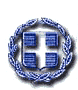 